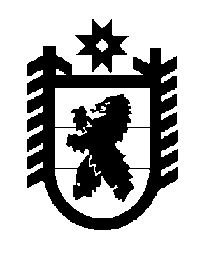 Российская Федерация Республика Карелия    ПРАВИТЕЛЬСТВО РЕСПУБЛИКИ КАРЕЛИЯПОСТАНОВЛЕНИЕ                                     от  28 марта 2019 года № 136-Пг. Петрозаводск О Региональной адресной программе по переселению граждан из аварийного жилищного фонда на 2019 – 2025 годыВ целях реализации в Республике Карелия Федерального закона                  от 21 июля 2007 года № 185-ФЗ «О Фонде содействия реформированию жилищно-коммунального хозяйства» Правительство Республики Карелия                           п о с т а н о в л я е т:Утвердить прилагаемую Региональную адресную программу по переселению граждан из аварийного жилищного фонда на 2019 – 2025 годы.           Глава Республики Карелия 					                  А.О. ПарфенчиковУтверждена постановлениемПравительства Республики Карелияот  28 марта 2019 года № 136-ПРЕГИОНАЛЬНАЯ АДРЕСНАЯ ПРОГРАММАПО ПЕРЕСЕЛЕНИЮ ГРАЖДАН ИЗ АВАРИЙНОГОЖИЛИЩНОГО ФОНДА НА 2019 – 2025 ГОДЫПАСПОРТРегиональной адресной программы по переселениюграждан из аварийного жилищного фонда на 2019 – 2025 годыВведениеПрограмма разработана в соответствии с Жилищным кодексом Российской Федерации, Федеральным законом  от 21 июля 2007 года № 185-ФЗ «О Фонде содействия реформированию жилищно-коммунального хозяйства» (далее – Федеральный закон), методическими рекомендациями по разработке региональной адресной программы по переселению граждан из аварийного жилищного фонда, признанного таковым до 1 января 2017 года, утвержденными приказом Министерства строительства и жилищно-коммунального хозяйства Российской Федерации от                     31 января 2019 года № 65/пр.Признание жилых помещений непригодными для проживания, а многоквартирных жилых домов аварийными и подлежащими сносу осуществлялось в соответствии с постановлением  Правительства Российской Федерации от 28 января 2006 года № 47 «Об утверждении Положения о признании помещения жилым помещением, жилого помещения непригодным для проживания, многоквартирного дома аварийным и подлежащим сносу или реконструкции, садового дома жилым и жилого дома садовым домом».1. Характеристика проблемы, на решение которойнаправлена ПрограммаПереселение граждан из аварийного жилищного фонда является одной из самых острых социальных проблем на территории Республики Карелия. Проживающие в аварийных домах граждане в основном не в состоянии самостоятельно приобрести жилые помещения, пригодные для проживания.Муниципальные образования в связи с высокой степенью дотационности их бюджетов самостоятельно решить проблему переселения граждан из аварийного жилищного фонда не могут. Переселение граждан только за счет средств муниципальных образований затянется на долгие годы. Следовательно, решать данную проблему необходимо программным методом.Предметом мероприятий Программы в соответствии с Федеральным законом  является аварийный жилищный фонд – совокупность жилых помещений в многоквартирных домах, признанных в установленном порядке до 1 января 2017 года аварийными и подлежащими сносу или реконструкции в связи с физическим износом в процессе их эксплуатации.Программа не предусматривает расселение частных индивидуальных жилых домов, находящихся в аварийном состоянии; многоквартирных домов, признанных аварийными по причинам, не связанным с физическим износом в процессе их эксплуатации (пожары и прочее), многоквартирных домов, признанных аварийными после 1 января 2017 года, а также жилых помещений, признанных непригодными для проживания.В Республике Карелия 636 многоквартирных домов признаны в установленном порядке с 1 января 2012 года по 1 января 2017 года аварийными и подлежащими сносу или реконструкции в связи с физическим износом в процессе их эксплуатации с 4005 жилыми помещениями общей площадью 159 123,20 кв.метров, в которых проживает 9107 человек. В целом решение проблемы переселения граждан из аварийных многоквартирных домов в рамках Программы будет способствовать снижению социальной напряженности в Республике Карелия, созданию безопасных и благоприятных условий для проживания граждан, улучшению демографической ситуации и развитию строительной отрасли в Республике Карелия.2. Основные цели и задачи Программы Основными целями Программы являются: улучшение жилищных условий граждан, проживающих в многоквартирных домах, признанных аварийными; ликвидация аварийного жилищного фонда; увеличение объемов строительства, в том числе малоэтажного, на территории Республики Карелия. В рамках реализации Программы будут решаться следующие основные задачи: переселение граждан из аварийного жилищного фонда в целях создания  для них безопасных и благоприятных условий проживания; строительство многоквартирных домов, в том числе малоэтажной застройки; формирование финансовых ресурсов для обеспечения жильем граждан, переселяемых из аварийного жилищного фонда; привлечение финансовой поддержки за счет средств Фонда. Целевыми показателями оценки хода реализации Программы являются: количество граждан, переселенных из аварийного жилищного фонда, признанного непригодным для проживания; количество многоквартирных домов, признанных до 1 января 2017 года в установленном порядке аварийными и подлежащими сносу в связи с физическим износом, жители которых переселены в рамках выполнения мероприятий Программы; площадь жилых помещений в многоквартирных домах, признанных до 1 января 2017 года в установленном порядке аварийными и подлежащими сносу или реконструкции в связи с физическим износом, жители которых переселены в рамках выполнения мероприятий Программы. 3. Комплекс программных мероприятийВ рамках реализации Программы предусмотрены следующие мероприятия:разработка  нормативных правовых актов и реализация организационных механизмов переселения граждан из аварийного жилищного фонда;формирование и защита заявок Республики Карелия в Фонде;реализация механизмов переселения из аварийного жилищного фонда, предусмотренных Программой;проведение конкурсных процедур по приобретению жилых помещений в многоквартирных домах (в том числе в многоквартирных домах, строительство которых не завершено, включая многоквартирные дома, строящиеся (создаваемые) с привлечением денежных средств граждан и (или) юридических лиц), или в домах, указанных в пункте 2 части 2  статьи 49  Градостроительного кодекса Российской Федерации, либо по строительству таких домов.Снос или реконструкция аварийных многоквартирных домов являются завершающим мероприятием реализации Программы и осуществляются за счет средств бюджетов муниципальных образований.4. Механизм реализации ПрограммыВ реализации Программы участвуют муниципальные образования, на территории которых имеются аварийные многоквартирные дома, признанные в установленном порядке до 1 января 2017 года аварийными и подлежащими сносу или реконструкции в связи с физическим износом в процессе их эксплуатации. Перечень аварийных многоквартирных домов сформирован на основании сведений об общей площади аварийного жилищного фонда, представленных органами местного самоуправления, в соответствии с частью 6 статьи 17 Федерального закона.Достоверность предоставленных органами местного самоуправления сведений об аварийном жилищном фонде определена путем выборочной проверки документов, на основании которых было принято решение о признании многоквартирного дома аварийным и подлежащим сносу или реконструкции.Программа сформирована с учетом представленных муниципальными образованиями государственному заказчику Программы предложений о выбранных способах реализации Программы.Программа реализуется поэтапно.Под этапом Программы понимается часть Программы, реализуемая с использованием финансовой поддержки за счет средств Фонда, решение о предоставлении которых принимается на основании поданных Республикой Карелия заявок в одном календарном году и которые должны быть освоены не позднее, чем 31 декабря года, следующего за годом принятия Фондом решения о предоставлении финансовой поддержки на реализацию соответствующего этапа. Этап 2024 года Программы должен быть реализован не позднее, чем 1 сентября 2025 года.Размер этапа текущего года Программы определяется в размере не менее частного от деления суммы средств Фонда, направляемых в текущем году на увеличение лимитов предоставления финансовой поддержки субъекта Российской Федерации на переселение граждан из аварийного жилищного фонда, средств бюджета Республики Карелия и местных бюджетов, рассчитанных с учетом доли софинансирования расходного обязательства субъекта Российской Федерации из федерального бюджета согласно распоряжению Правительства Российской Федерации от 1 декабря 2018 года № 2648-р, на среднюю рыночную стоимость одного квадратного метра общей площади жилого помещения по Республике Карелия на I квартал 2019 года, установленную приказом Министерства строительства и жилищно-коммунального хозяйства Российской Федерации от 19 декабря 2018 года № 822/пр. Расходование средств, предусмотренных на реализацию Программы, осуществляется на:а) приобретение жилых помещений в многоквартирных домах (в том числе в многоквартирных домах, строительство которых не завершено, включая многоквартирные дома, строящиеся (создаваемые) с привлечением денежных средств граждан и (или) юридических лиц) или в домах, указанных в пункте 2 части 2 статьи 49 Градостроительного кодекса Российской Федерации, на строительство таких домов; б) выплату лицам, в чьей собственности находятся жилые помещения, входящие в аварийный жилищный фонд, возмещения за изымаемые жилые помещения в соответствии со статьей 32 Жилищного кодекса Российской Федерации.Муниципальным образованиям в Республике Карелия – участникам Программы – при подготовке документации на проведение закупок в целях реализации мероприятий Программы, за исключением муниципальных контрактов на выкуп у лиц, в собственности которых находятся жилые помещения, входящие в аварийный жилищный фонд, и муниципальных контрактов на покупку жилых помещений у лиц, не являющихся застройщиками в домах, введенных в эксплуатацию, необходимо учитывать рекомендуемые требования к жилью, строящемуся или приобретаемому в рамках Программы, приведенные в приложении № 2 к методическим рекомендациям по разработке региональной адресной программы по переселению граждан из аварийного жилищного фонда, утвержденным приказом Министерства строительства и жилищно-коммунального хозяйства Российской Федерации 31 января 2019 года № 65/ПР. В первоочередном порядке подлежат переселению граждане из многоквартирных домов, которые расположены на территории муниципального образования в Республике Карелия и год признания которых аварийными и подлежащими сносу или реконструкции предшествует годам признания аварийными и подлежащими сносу или реконструкции других многоквартирных домов, расположенных на территории этого муниципального образования, а также из многоквартирных домов при наличии угрозы их обрушения или при переселении граждан на основании вступившего в законную силу решения суда. В случае если несколько многоквартирных домов, признанных аварийными и подлежащими сносу или реконструкции в разные годы, расположены в границах одного элемента планировочной структуры (квартала, микрорайона) или смежных элементов планировочной структуры, переселение граждан из этих домов может осуществляться в рамках одного этапа Программы.Исходя из сформированного перечня аварийных многоквартирных домов орган местного самоуправления определяет степень готовности муниципального образования к реализации Программы посредством оценки состояния рынка жилья для принятия решения о целесообразности строительства жилых помещений, либо о приобретении жилых помещений у застройщика, либо на вторичном рынке жилья, а также степень готовности земельных участков для строительства жилья, наличие свободного муниципального жилищного фонда.Переселение граждан из аварийного жилищного фонда осуществляется в соответствии с жилищным законодательством. Жилое помещение, предоставляемое гражданам при переселении  в соответствии с Федеральным законом из аварийного жилищного фонда, может находиться по месту их жительства в границах соответствующего  населенного пункта или, с письменного согласия граждан, в границах другого населенного пункта субъекта Российской Федерации, на территории которого расположено ранее занимаемое жилое помещение. Гражданам, переселяемым из жилых помещений аварийного жилищного фонда, занимаемых по договорам социального найма, в соответствии со статьями 86 и 89 Жилищного кодекса Российской Федерации предоставляются жилые помещения, благоустроенные применительно к условиям населенного пункта, в котором расположен расселяемый многоквартирный дом, включенный в Программу, равнозначные по общей площади ранее занимаемым жилым помещениям, отвечающие установленным жилищным законодательством требованиям и находящиеся в черте населенного пункта, в котором расположен аварийный многоквартирный дом, или в границах другого населенного пункта Республики Карелия, с письменного согласия граждан в соответствии с частью 1 статьи 89 Жилищного кодекса Российской Федерации. При этом отказы, в том числе неоднократные, граждан от предоставляемого им жилого помещения в границах другого населенного пункта не могут являться основанием для отказа в предоставлении им других жилых помещений в целях переселения из аварийного жилищного фонда в границах населенного пункта по месту их жительства или в границах другого населенного пункта субъекта Российской Федерации, на территории которого расположено ранее занимаемое жилое помещение.Если наниматель и проживающие совместно с ним члены его семьи до переселения занимали квартиру или не менее чем две комнаты, наниматель соответственно имеет право на получение квартиры или на получение жилого помещения в коммунальной квартире, состоящего из того же числа комнат.В случае переселения нанимателя из коммунальной квартиры в аварийном жилищном фонде при расчете общей площади изымаемого жилого помещения учитывается доля площади помещений вспомогательного использования, предназначенных для удовлетворения гражданами бытовых и иных нужд, связанных с их проживанием в квартире, пропорционально площади непосредственного проживания.Предоставление финансовой поддержки может осуществляться на выплату лицам, в собственности которых находятся жилые помещения, входящие в аварийный жилищный фонд, включенный в Программу. Размер выкупной стоимости определяется на основании отчета об оценке рыночной стоимости выкупаемого объекта недвижимости, заказчиком которого является муниципальное образование. Оплата за услуги по определению рыночной стоимости объекта недвижимости производится за счет средств бюджета муниципального образования. Перечень многоквартирных домов, признанных аварийными до 1 января 2017 года, определен в приложении 1 к Программе.Порядок взаимодействия органов местного самоуправления с государственным заказчиком Программы в ходе реализации Программы определяется в соглашениях по форме, установленной Государственным заказчиком Программы.Государственный заказчик Программы:осуществляет оформление заявки на предоставление финансовой поддержки за счет средств Фонда;осуществляет контроль за целевым использованием средств, направляемых в бюджеты муниципальных образований, принимающих участие в Программе;обеспечивает достоверность и полноту представляемой в Фонд отчетности;организует в понятной и доступной форме информационное обеспечение о ходе реализации Программы.Органы местного самоуправления:осуществляют заключение соглашений с государственным заказчиком Программы;осуществляют бюджетные инвестиции в соответствии с выбранными способами переселения граждан;осуществляют проведение закупки товаров, работ, услуг для обеспечения муниципальных нужд в соответствии с Федеральным законом от 5 апреля 2013 года № 44-ФЗ  «О контрактной системе в сфере закупок товаров, работ, услуг для обеспечения государственных и муниципальных нужд»;осуществляют целевое использование средств, направляемых на финансирование мероприятий по расселению граждан;осуществляют представление Государственному заказчику Программы отчетности, в том числе о расходовании средств Фонда, бюджета Республики Карелия и местных бюджетов;осуществляют строительный контроль при строительстве многоквартирных домов;осуществляют контроль за соблюдением сроков реализации Программы;осуществляют снос аварийных многоквартирных жилых домов;формируют земельные участки, на которых расположены многоквартирные дома, признанные аварийными и подлежащими сносу или реконструкции до 1 января 2017 года, в связи с физическим износом в процессе их эксплуатации, включенные в Программу;обеспечивают достижение планируемых показателей выполнения Программы.План мероприятий по переселению граждан из аварийного жилищного фонда, признанного таковым до 1 января 2017 года, приведен в приложении  3 к настоящей Программе.5. Обоснование объема средств, предусмотренных на реализациюПрограммы, и объемы ее финансированияИсточниками финансирования расходов на переселение граждан из аварийного жилищного фонда в рамках реализации Программы являются средства Фонда, средства бюджета Республики Карелия и средства бюджетов муниципальных образований.Объем финансирования Программы за счет средств Фонда, средств бюджета Республики Карелия и средств бюджетов муниципальных образований представлен в таблице: Таблица (рублей)Программные мероприятия планируется реализовывать в шесть этапов: этап 2019 года, этап 2020 года, этап 2021 года, этап 2022 года, этап 2023 года, этап 2024 года.Предельная стоимость одного квадратного метра общей площади жилых помещений, предоставляемых гражданам в соответствии с Программой, установлена для Республики Карелия приказом Министерства строительства и жилищно-коммунального хозяйства Российской Федерации от 19 декабря 2018 года №  822/пр в размере 40 145,00 рублей.Объем финансирования Программы рассчитан исходя из произведения общей площади расселяемых жилых помещений в аварийных многоквартирных домах, включенных в Программу, и предельной стоимости одного квадратного метра общей площади жилых помещений.В случае заключения муниципального контракта на строительство домов или приобретение жилых помещений по цене, превышающей предельную стоимость одного квадратного метра общей площади жилого помещения, финансирование расходов на оплату стоимости такого превышения осуществляется за счет средств бюджетов муниципальных образований. План реализации мероприятий по переселению граждан из аварийного жилищного фонда, признанного таковым до 1 января 2017 года, по способам переселения приведен в приложении 2 к Программе.6. Оценка социально-экономической эффективностиреализации ПрограммыОсновным критерием эффективности Программы является количество граждан, переселенных из аварийного жилищного фонда. Программа носит социальный характер и обеспечивает:выполнение обязательств государства перед гражданами, проживающими в многоквартирных домах, признанных аварийными и подлежащими сносу или реконструкции;создание безопасных и благоприятных условий для проживания граждан;улучшение состояния здоровья населения;улучшение внешнего облика населенных пунктов.В результате реализации Программы планируется переселить 9 107  человек, ликвидировать 636 аварийных домов, общая площадь расселяемых жилых помещений в которых составляет 159 123,20 кв. метра.Результатом привлечения средств Фонда к реализации Программы станет также улучшение городской (сельской) среды за счет комплексного освоения территории после ликвидации аварийного жилищного фонда.Планируемые показатели переселения граждан из аварийного жилищного фонда, признанного таковым до 1 января 2017 года, приведены в приложении                4 к Программе.*  –  средства предусмотрены в рамках национального проекта «Жилье и городская среда».Наименование ПрограммыРегиональная адресная программа по переселению граждан из аварийного жилищного фонда на 2019 –  2025 годы (далее – Программа)Основания для разработки ПрограммыЖилищный кодекс Российской Федерации,Федеральный закон от 21 июля 2007 года № 185-ФЗ «О Фонде содействия реформированию жилищно-коммунального хозяйства» (далее – Федеральный закон)Государственный заказчик ПрограммыМинистерство строительства, жилищно-коммунального хозяйства и энергетики Республики КарелияОсновной разработчик ПрограммыМинистерство строительства, жилищно-коммунального хозяйства и энергетики Республики КарелияЦели и задачи Программыосновные цели Программы:улучшение жилищных условий граждан Республики Карелия, проживающих в многоквартирных домах, признанных аварийными;ликвидация аварийного жилищного фонда;увеличение объемов строительства, в том числе малоэтажного, на территории Республики Карелия.Основные задачи Программы:переселение граждан из аварийного жилищного фонда;строительство многоквартирных домов, в том числе мало-этажное жилищное строительство;формирование финансовых ресурсов для обеспечения жильем граждан, переселяемых из аварийного жилищного фонда;привлечение финансовой поддержки за счет средств государ-ственной корпорации – Фонда содействия реформированию жилищно-коммунального хозяйства (далее – Фонд)Исполнители ПрограммыМинистерство строительства, жилищно-коммунального хозяйства и энергетики Республики Карелия;администрации муниципальных образований Республики КарелияВажнейшие целевые индикаторы и основные показатели Программыколичество граждан, переселенных из аварийного жилищного фонда;количество многоквартирных домов, признанных до 1 января 2017 года в установленном порядке аварийными и подлежащими сносу в связи с физическим износом в процессе эксплуатации, жители которых переселены в рамках реализа-ции мероприятий Программы;площадь жилых помещений в многоквартирных домах, признанных до 1 января 2017 года в установленном порядке аварийными и подлежащими сносу или реконструкции в связи с физическим износом, жители которых переселены в рамках реализации мероприятий ПрограммыПеречень подпрограммнетЭтапы и сроки реализации ПрограммыПрограмма будет реализована в 2019 – 2025 годах:этап 2019 года – срок реализации 2019 – 2020 годы,этап 2020 года – срок реализации 2020 – 2021 годы,этап 2021 года – срок реализации 2021 – 2022 годы, этап 2022 года – срок реализации 2022 – 2023годы,этап 2023 года – срок реализации 2023 – 2024 годы,этап 2024 года – срок реализации 2024 – 1 сентября 2025 годаУчастники  Программымуниципальные образования Республики Карелия.В этапе 2019 года реализации Программы участвуют 14 муниципальных образований: Петрозаводский городской округ,Кемское городское поселение,Беломорское городское поселение,Кондопожское городское поселение,Лахденпохское городское поселение,Пряжинское городское поселение,Ведлозерское сельское поселение,Олонецкое городское поселение,Видлицкое сельское поселение,Ильинское сельское поселение,Коткозерское сельское,Куйтежское сельское,Михайловское сельское поселение,Туксинское сельское поселение.В этапе 2020 года реализации Программы участвуют 4 муниципальных образования: Петрозаводский городской округ,Сортавальское городское поселение,Лахденпохское городское поселение,Сегежское городское поселение.В этапе 2021 года реализации Программы участвуют 4 муниципальных образования:Петрозаводский городской округ,Беломорское городское поселение,Кемское городское поселение,Ладвинское сельское поселение.В этапе 2022 года реализации Программы участвуют 9 муниципальных образований:Петрозаводский городской округ,Беломорское городское поселение,Калевальское городское поселение,Суоярвское городское поселение,Пиндушское городское поселение, Боровское сельское поселение,Деревянское сельское поселение,Рыборецкое вепсское сельское поселение,Шуйское сельское поселение.В этапе 2023 года реализации Программы участвуют                     16 муниципальных образований:Беломорское городское поселение,Медвежьегорское городское поселение,Питкярантское городское поселение,Сортавальское городское поселение,Суоярвское городское поселение,Кемское городское поселение,Муезерское городское поселение,Великогубское сельское поселение,Воломское сельское поселение,Кааламское сельское поселение,Ляскельское сельское поселение,Хаапалампинское сельское поселение,Хелюльское городское поселение,Челмужское сельское поселение,Чёбинское сельское поселение,Шальское сельское поселение.В этапе 2024 года реализации программы участвуют 15 муниципальных образований:Беломорское городское поселение,Летнереченское сельское поселение,Сосновецкое сельское поселение,Сумпосадское сельское поселение,Кемское городское поселение,Рабочеостровское сельское поселение,Лоухское городское поселение,Ильинское сельское поселение,Авдеевское сельское поселение,Кубовское сельское поселение,Пудожское городское поселение,Вешкельское сельское поселение,Лоймольское сельское поселение, Найстенъярвское сельское поселение,Суоярвское городское поселениеОбъемы и источники финансирования Программыобщий объем финансирования Программы составляет  6 388 000 864,00 руб., из них:6 324 053 128,78 руб. – средства Фонда;63 947 735,22 руб. – средства бюджета Республики Карелия.С разбивкой по этапам:общий объем финансирования этапа 2019 года составляет 741 029 730,35 руб., из них:733 604 700,00 руб. – средства Фонда;7 425 030,35 руб. – средства бюджета Республики Карелия;общий объем финансирования этапа 2020 года составляет 528 444 291,55 руб., из них:523 126 000,00 руб. – средства Фонда;5 318 291,55 руб. – средства бюджета Республики Карелия;общий объем финансирования этапа 2021 года составляет 528 429 437,90 руб., из них:523 126 000,00 руб. – средства Фонда;5 303 437,90 руб. – средства бюджета Республики Карелия;общий объем финансирования этапа 2022 года составляет 1 531 456 277,40 руб., из них:1 516 141 714,36 руб. – средства Фонда;15 314 563,04 руб. – средства бюджета Республики Карелия;общий объем финансирования этапа 2023 года составляет 1 534 374 016,00 руб., из них:1 519 030 275,04 руб. – средства Фонда;15 343 740,96 руб. – средства бюджета Республики Карелия;общий объем финансирования этапа 2024 года составляет 1 524 267 110,80 руб., из них:1 509 024 439,38 руб. – средства Фонда;15 242 671,42 руб. – средства бюджета Республики КарелияСистема организации контроля за исполнением Программыуправление реализацией мероприятий Программы осуществляет Министерство строительства, жилищно-коммунального хозяйства и энергетики Республики Карелия во взаимодействии с другими органами исполнительной власти Республики Карелия и органами местного самоуправления – участниками Программы посредством сбора и анализа установленной отчетности и контроля за ходом строительства (приобретения) жилых помещений и целевым расходованием средствОжидаемые конечные результаты реализации Программыпереселение 9 107 человек, проживающих в 636 многоквар-тирных домах, признанных до 1 января 2017 года аварийными в результате физического износа в процессе эксплуатации и подлежащими сносу или реконструкции, расселяемая площадь жилых помещений в которых составляет 159 123,2 кв. метраИсточник финансиро-вания ПрограммыИтогоЭтап 2019 годаЭтап 2020 годаЭтап 2021 годаЭтап 2022 годыЭтап2023 годыЭтап 2024 годаФонд6 324 053 128,78733 604 700,00*523 126 000,00523 126 000,001 516 141 714,361 519 030 275,041 509 024 439,38Бюджет Республики Карелия63 947 735,227 425 030,355 318 291,555 303 437,9015 314 563,0415 343 740,9615 242 671,42Бюджет муници-пальных образований0,000,000,000,000,000,000,00Итого6 388 000 864,00741 029 730,35528 444 291,55528 429 437,901 531 456 277,401 534 374 016,001 524 267 110,80